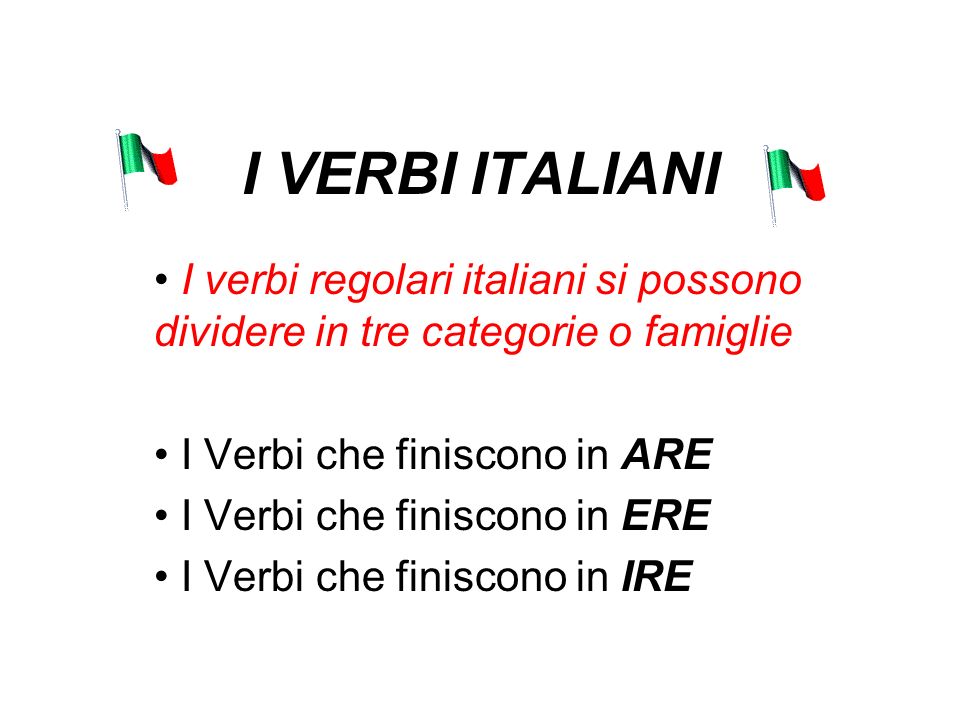 ECCO ALCUNI ESEMPI DI VERBI REGOLARI SUDDIVIDI NELLE TRE CATEGORIE/CONIUGAZIONI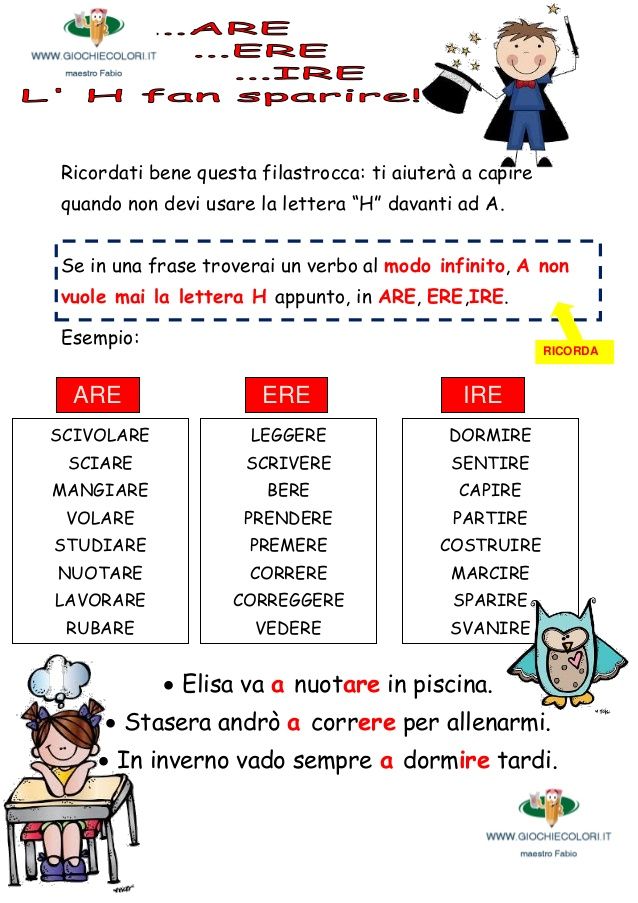 SCRIVI I VERBI NELLA COLONNA GIUSTAMANGIARE, DORMIRE, CORRERE, SCRIVERE, ANDARE, AMARE, FINIRE, LEGGERE, SALTARE, BERE, PULIRE, SEGUIRE, CHIUDERE, APRIRE, LAVORARE, STUDIARE, RIDERE, COSTRUIRE, LAVARE, CUCINARE, METTERE, VENIRE,PARTIRE,SALUTARE, VESTIRE, PRENDERE, STRINGERECOMPLETA CON ARE ERE IRE I VERBI LEGG_______      ASCOLT_______    STUDI____________IMPAR_______    CHIUD_________   PARL_____________RID_________     ESEGU_________  CONFRONT_______SCRIV_______    RACCONT_______  APR_____________TRAFORMA I VERBI ALL’INFINITO (come nell’esempio)BALLA BALLARE                          CANTOSCRIVO                                          PARLOLEGGO                                           ASCOLTOMANGIO                                         GIOCODORMO                                          LAVOBAGNO                                           ASCIUGOPREGO                                           SUONOTELEFONO                                     PULISCOAPRO                                              CHIUDORIDO                                               PIANGOSEGNA LA CONIUGAZIONE ARE 1°coniugazioneERE 2° coniugazioneIRE3° coniugazioneAREEEREIREBALLAREDORMIREANDAREFINIREPRENDERESPENDERECAPIRECOLPIREAMARE